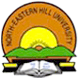                                    DEPARTMENT OF LINGUISTICS 1. The following listed candidates are given Provisional     Admission to the Department of Linguistics for the Academic     Year 2019 -2020 till physical verification of testimonials is     done2. The Shortlisted Candidates are requested to produce their    Original relevant documents and verify their admission with    the office of the Department on or before 30th of August 2019     and must complete all admission procedures on 3rd  of     September 2019.3. Commencement of Classes from 3rd of  September 2019.                  OPEN CATEGORY1WINSOME SITLHOU2Amramfair  D Marak3Ibadahunlang Mukhim4EVANGELYNE NONGSIEJ5Blisfulnes Bareh6Balumdajied Tham7CAMALIAL DIENGDOH8LAHUNLANGDAKHEINKOR  LYNGDOH9REEMA DHAR10Chinneihoi Khongsai11Rokothono Viiprii12TINA CHYRMANG13Rathuanliu Gangmei14AIHUNSHISHA MARBANIANG15Babylenchi  C Marak16Monika syiemsad17Alba D Syiem18SAPHIBANROI DKHAR19Diangti Mary Jala Kharbhih20WANSHISHA KHONGBINAN21JELIUS LYNGDOH22Kesstarning KhongsitST CATEGORYST CATEGORY1REBECCA MARWEIN2Alibo Awomi3Nangsiewdor Wankhar4WANPYNSKHEM KHARKONGOR5Marbakor  Thabah6CIIN MUAN KIM7Naphisabet Shabong8Gindeihkim9DAHUNRIKA KURBAH10IBANDARISHISHA LYNGDOH11Mattishabakordor Kharnary12Lalawmpuia13Ayacko Salchu B Marak14Iohdakmen Mary  Kharbihkhiew15Mulongchila16Bryan Risaw17SIOLA SUMER18R CHIKAMLA YIMCHUNGER19Deibansara Kharmalki20BENEVOLENCE LYNGKHOI21SHIDALIN WAHLANG22VICKY NONGRUM23BALAITLUID KHONGKHLADNEHU WARD1Joiningstar Star RongrinSl.noOPEN CATEGORY (Waiting List)1Meghali Misra2Bhaswati ChetiaST (WAITING LIST)1DARIHUN THABAH2BAIAHUNLANG SHANPRU3IBALADAPBIANG SYIEMLIEH4Nobleness Diengdoh5YUNGREILA CHAHONG6Bibitiful Sohshang7BHASWATI CHETIA8Rilaakorshisha S Syiem9Longkiyangla R Jamir10N MANIHRA KASHENA11Shrity Ch Momin12ODILIA WARJRI13Ibadarishisha Wartynghah